CORRECTIONS MERCREDI 17 JUINVie quotidienne : Lire un document explicatif1   Comment s’appellent ces magasins ? Les Magasins de la SourceDans quelle ville se trouvent-ils ? Ils se trouvent à Marseille.2   A quel étage du Magasin Principaltrouve-t-on de la vaisselle ? La vaisselle se trouve au 4ème étage du Magasin principal.3   Dans quelle rue trouve-t-on		Le Petit Magasin se trouve au 13 rue de la Verrerie.le Petit Magasin ? A quel numéro ?Combien d’étages possède-t-il ? Il a quatre étages.4   Ta sœur peut-elle s'acheter un collierou des boucles d'oreilles  dans un des deux magasins ?Oui, au rez-de-chaussée du Magasin Principal car il y a une bijouterie.5   Rappelle-toi : il y a deux magasins.		Je le trouve dans le même magasin.Je viens d'acheter un petit poste de 			Je dois aller dans l'autre magasin.	radio. Je veux maintenant trouver 			Je ne peux pas trouver de pantalon auxun pantalon.						Magasins de La Source.6   Où puis-je manger un sandwich ?Au restaurant rapide au 4ème étage du magasin principal.Problème : Les carrés potagersJe souhaite installer deux carrés potagers de 130 cm de côté chez moi.Ecris les dimensions sur le dessin :Combien mesure le tour d’un carré ?Il y a 4 côtés donc 	130 + 130 + 130 +130 = 520 cm			ou 4 x 130Phrase-réponse : Le tour d’un carré mesure 520 cmSi je veux fermer mes carrés avec des planches.       Quelle longueur dois-je acheter pour fermer les 2 carrés ?Il y a 2 carrés donc il faut 2 x le tour d’un carré.2 x 520 = 520 + 520 = 1040 cmPhrase-réponse : Il me faut une planche de 1040 cm de longueur au total.Transforme la longueur en mètres.100 cm = 1 m donc 1040 cm = 10, 40 m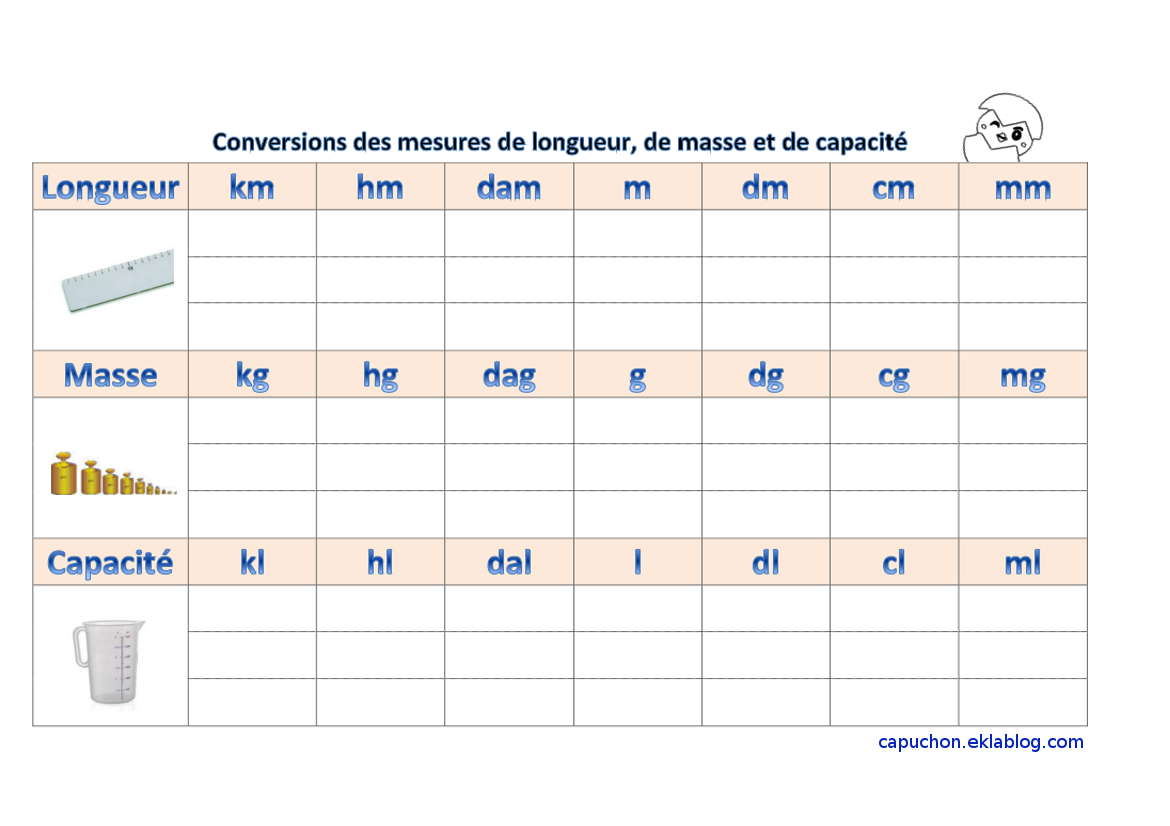 Quelle surface de jardin en mètres carrés vais-je obtenir ?Fais ton calcul en mètres. Il faut multiplier la longueur des côtés : c’est un calcul d’aire !Pour un carré potager :  130 cm = 1,30 mJe calcule 1,30 x 1,30 = 1,69 m2Il y a 2 carrés potagers. Donc 1, 69 + 1, 69 = 2 x 1 ,69 = 3,38 m2Phrase-réponse : J’obtiens une surface de 3,38 m2 de jardin.